Μουσικοχορευτική εκδήλωση από το Λύκειο Ελληνίδων Λαμίας«Ας τραγουδήσω κι ας χαρώ..»Ο Δήμος Λαμιέων, το Λύκειο Ελληνίδων Λαμίας, η Περιφέρεια Στερεάς Ελλάδας και η Εφορεία Αρχαιοτήτων Φθιώτιδας και Ευρυτανίας σας προσκαλούν στην μουσικοχορευτική εκδήλωση με τίτλο «Ας τραγουδήσω κι ας χαρώ..» που θα πραγματοποιηθεί την Κυριακή 18 Ιουνίου και ώρα 8.00 μ.μ. στο Κάστρο Λαμίας.Το Λύκειο Ελληνίδων Λαμίας, θέλοντας να παρουσιάσει στους συμπολίτες μας κάτι ξεχωριστό από τον πλούτο της λαϊκής μας παράδοσης, θα πραγματοποιήσει μια εκδήλωση αφιερωμένη στα πανηγύρια και τα γλέντια των νησιών του Αιγαίου. Μέσα από αναβιώσεις εθίμων, προβολές, αφηγήσεις, χορούς και τραγούδια θα προσπαθήσει να δώσει στους θεατές μια εικόνα απ΄ ότι συνέβαινε σε τρία χαρακτηριστικά πανηγύρια των νησιών του Βορείου Αιγαίου, των Κυκλάδων και των Δωδεκανήσων αλλά και στα γλέντια άλλων νησιών του αρχιπελάγους.Στην εκδήλωση θα συμμετάσχει και η Παραδοσιακή Χορωδία του Λυκείου Ελληνίδων Λαμίας.Την μουσική επιμέλεια θα έχει ο Κυριάκος Γκουβέντας.Τραγούδια θα ερμηνεύσει η Καίτη Κουλιά.Θα παίξουν οι μουσικοί:Βιολί: Γκουβέντας Κυριάκος,Λαούτο-Τραγούδι: Σμάνης Βασίλης,Σαντούρι: Πασχαλίδης Βαγγέλης,Κρουστά-Φλογέρα: Νιάρχος Ανδρέας,Τσαμπούνα: Γκουβέντας Γιάννης.Η είσοδος για το κοινό θα είναι ελεύθερη.Από το Γραφείο Τύπου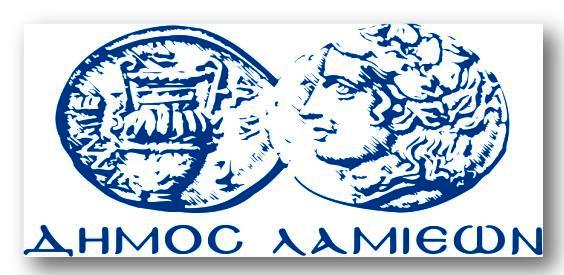 ΠΡΟΣ: ΜΜΕΔΗΜΟΣ ΛΑΜΙΕΩΝΓραφείου Τύπου& ΕπικοινωνίαςΛαμία, 13/6/2017